             ЙЫШЁНУ                                                              РЕШЕНИЕ     02.11.2022 № 03-04                                                                          02.11.2022 № 03-04       К\ке= поселок.                                                                       поселок Кугеси                                                                         О внесении изменений в Положение о порядке организации и проведения публичных слушаний на территории Чебоксарского муниципального округа Чувашской Республики, утвержденное решением Собрания депутатов Чебоксарского муниципального округа Чувашской Республики от 28.09.2022             № 01-13В соответствии с Федеральном законом от 06.10.2003 № 131-ФЗ «Об общих принципах организации местного самоуправления в Российской Федерации», Законом Чувашской Республики от 18.10.2004 № 19 «Об организации местного самоуправления в Чувашской Республике» Собрание депутатов Чебоксарского муниципального округа  р е ш и л о:1. Внести в Положение о порядке организации и проведения публичных слушаний на территории Чебоксарского муниципального округа Чувашской Республики, утвержденное решением Собрания депутатов Чебоксарского муниципального округа Чувашской Республики от 28.09.2022 № 01-13 следующие изменения:Дополнить пункт 3 подпунктом 3.16 следующего содержания:«3.16. Для размещения материалов и информации, указанных в подпунктах 2.6, 2.8, 2.10 пункта 2 и подпункте 3.15 пункта 3, обеспечения возможности представления жителями муниципального образования своих замечаний и предложений по проекту муниципального правового акта, а также для участия жителей муниципального образования в публичных слушаниях с соблюдением требований об обязательном использовании для таких целей официального сайта может использоваться федеральная государственная информационная система «Единый портал государственных и муниципальных услуг (функций)», порядок использования которой для целей настоящей статьи в соответствии с законодательством Российской Федерации устанавливается Правительством Российской Федерации.».3. Настоящее решение вступает в силу со дня его официального опубликования.Председатель Собрания депутатов Чебоксарского муниципального округа Чувашской Республики                                                                        В.И. МихайловИсполняющий полномочияглавы Чебоксарского муниципального округа Чувашской Республики                                                                     В.И. МихайловЧёваш Республикин Шупашкар муниципалитет округ.н депутач.сен Пухёв.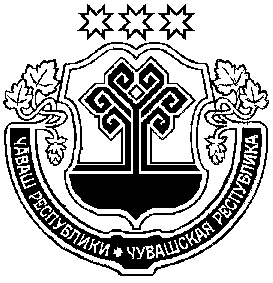 Собрание депутатовЧебоксарского муниципального округаЧувашской Республики